Favorite Pizza Toppings    Create labeled graphs comparing favorite pizza toppings.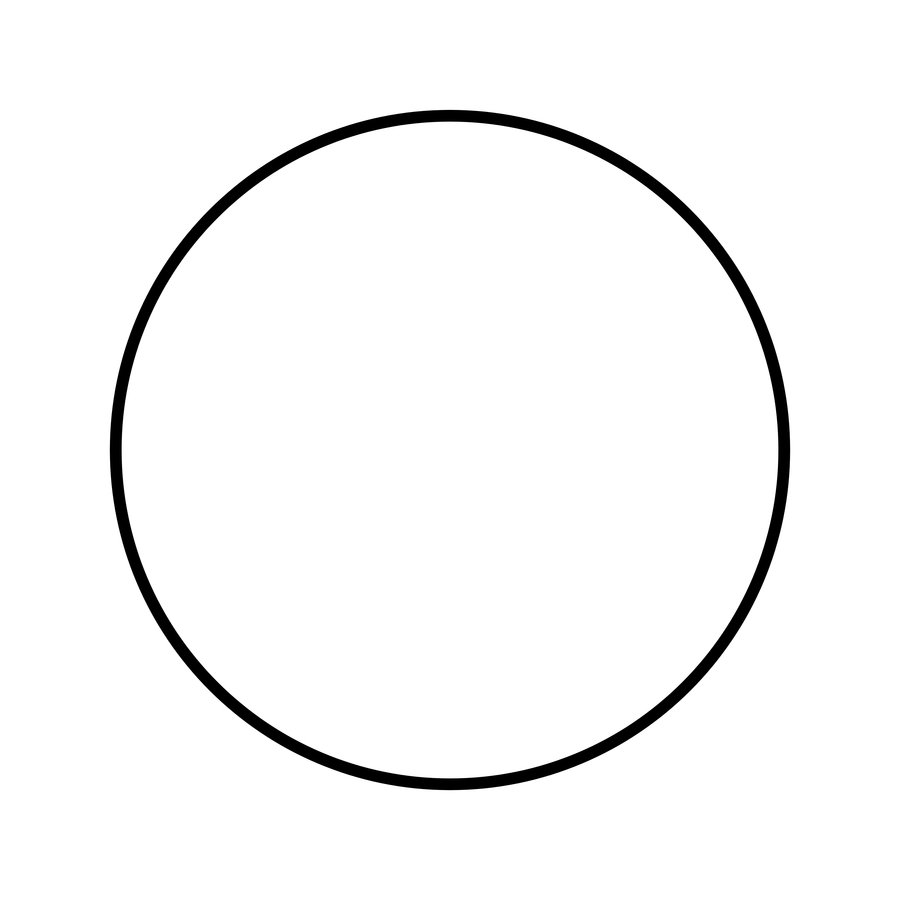 